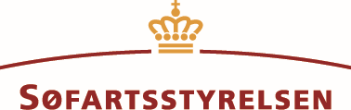 FartstidserklæringDen effektive fartstid skal være anført, ellers betragtes denne erklæring som ugyldig.

Fartstidserklæringen skal underskrives af skibsfører, rederiet, havnevæsen eller fiskeriforening med stempel, underskrift og dato. Den søfarende skal sende fartstidserklæringen til Søfarende og certifikater på e-mail: bevis@dma.dk med henvisning til sagsnummeret på den konkrete ansøgning om bevis.________________________ 	____________________ 	__________________Stempel 	Dato	Underskrift* Længde (fiskeskibe) er ikke "Længden Overalt". Længden er defineret som 96% af den totale længde på en vandlinje ved 85% af den mindste dybde (moulded) målt fra køllinjen (L-længden) eller længden fra forenden af stævnen til rorstammens akse beregnet på nævnte vandlinje (PP-længden), hvis denne længde er den største. Man kan finde længden på skibets målebrev.**Den effektive fartstid er det tidsrum, i hvilket den søfarende har været mønstret et skib, fratrukket ferie, fridage, afspadsering, sygdom, orlov, oplægning m.m.		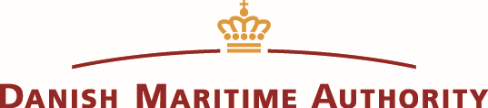 Record of seagoing serviceThe actual duration of service must be given; otherwise this record of service is considered invalid.

This form of record of seagoing service must be signed by the master, the ship owner, the port authorities or the fishing association, duly stamped, signed and dated. The seafarer must forward this record of seagoing service to Seafarers, Certification and Social Affairs by e-mail: bevis@dma.dk, referring to the case number of the specific certificate application.________________________ 	____________________ 	__________________Stamp	Date	Signature* The length (fishing vessels) is not the ”Length Overall”. The length is defined as 96 per cent of the total length on a waterline at 85 per cent of the least moulded depth measured from the top of the keel (L length), or the length from the foreside of the stem to the axis of the rudder stock on that waterline (PP length), if that be greater. The length is given on the ship’s tonnage certificate.** The actual duration of service/days at sea is the period during which the seafarer has been associated with a ship, with deductions for holidays, days off, time off in lieu of wages, illness, leave, laying up, etc.Fulde navn på den søfarende: Fulde navn på den søfarende: Fødselsdato: Fødselsdato: Skibets navn og hjemsted: Skibets navn og hjemsted: Skibets fartsområde: Skibets fartsområde: Havnekendingsbogstav og nr. (fiskeskibe): Havnekendingsbogstav og nr. (fiskeskibe): Kaldesignal (handelsskibe): Kaldesignal (handelsskibe): Længde (fiskeskibe)*: Længde (fiskeskibe)*: Bruttotonnage (handelsskibe): Bruttotonnage (handelsskibe): Fremdrivningseffekt i kW (handels-/fiskeskibe): Fremdrivningseffekt i kW (handels-/fiskeskibe): Har gjort tjeneste i stilling som: Har gjort tjeneste i stilling som: Fra og med den (dato): til og med den (dato): I alt antal måneder: og antal dage: Heraf effektiv** fartstid/havdage: Heraf effektiv** fartstid/havdage: Full name of seafarer: Full name of seafarer: Date of birth: Date of birth: Ship’s name and port of registry: Ship’s name and port of registry: Ship’s trading area: Ship’s trading area: Port registration letter and no. (fishing vessels): Port registration letter and no. (fishing vessels): Length (fishing vessels)*: Length (fishing vessels)*: Call sign (merchant ships): Call sign (merchant ships): Gross tonnage (merchant ships): Gross tonnage (merchant ships): Propulsion Power in kW (merchant ships/fishing vessels): Propulsion Power in kW (merchant ships/fishing vessels): Has served in the capacity of: Has served in the capacity of: From and including (date): to and including (date): Total number of months: and number of days: Of these actual** duration of service/days at sea: Of these actual** duration of service/days at sea: 